РОЗПОРЯДЖЕННЯМІСЬКОГО ГОЛОВИм. Сумивід  10.04.2019   № 121-Р  	У зв`язку з кадровими змінами та з метою забезпечення належної організації діяльності робочої групи з питань реалізації пілотного проекту «Енергоефективна термомодернізація (капітальний ремонт) будівлі стаціонару (старий корпус А2, 3-х поверхова будівля) комунального некомерційного підприємства «Дитяча клінічна лікарня Святої Зінаїди» Сумської міської ради 
за адресою: м. Суми, вул. Троїцька, 28», у рамках реалізації проекту «Партнерство з модернізації: енергоефективність у лікарнях», що виконується Deutsche Gesellschaft für Internationale Zusammenarbeit (GIZ) GmbH (Німецьким товариством міжнародного співробітництва) за дорученням Федерального Уряду Німеччини, керуючись пунктом 20 частини четвертої статті 42 Закону України «Про місцеве самоврядування в Україні»:Внести зміни в додаток до розпорядження, виклавши його в новій редакції (додаток).Міський голова							                     О.М. ЛисенкоСпівакова 700-399Розіслати: членам робочої групи										Додаток 								до розпорядження міського голови								від 10.04.2019  № 121-Р    СКЛАДробочої групи з питань реалізації пілотного проекту «Енергоефективна термомодернізація (капітальний ремонт) будівлі стаціонару (старий корпус А2, 3-х поверхова будівля) комунального некомерційного підприємства «Дитяча клінічна лікарня Святої Зінаїди» Сумської міської ради 
за адресою: м. Суми, вул. Троїцька, 28»Заступник директора департаменту фінансів, економіки та інвестиційСумської міської ради				         				  Л.І. Співакова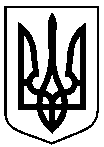 Про внесення змін до розпорядження міського голови 
від 16.11.2018 № 415-Р 
«Про створення робочої групи з питань реалізації пілотного 
проекту «Енергоефективна термомодернізація (капітальний ремонт) будівлі стаціонару (старий корпус А2, 3-х поверхова будівля) комунального некомерційного підприємства «Дитяча клінічна лікарня Святої Зінаїди» Сумської міської ради за адресою: м. Суми, вул. Троїцька, 28» Галицький Максим Олегович-заступник міського голови з питань діяльності виконавчих органів ради, 
голова робочої групиЛиповаСвітлана Андріївна-директор департаменту фінансів, економіки  та інвестицій Сумської міської ради, заступник голови робочої групи, координатор Проекту «Партнерство з  модернізації: енергоефективність у лікарнях» від Сумської міської радиМартиненкоСвітлана Олексіївна -заступник начальника управління - начальник відділу екології, енергозбереження та розрахунків за енергоносії управління галузей виробничої сфери, екології та енергозбереження департаменту фінансів, економіки та інвестицій Сумської міської ради,
секретар робочої групиЧлени робочої групи:Члени робочої групи:Члени робочої групи:ВедмідераОльга Андріївна-заступник директора з економічних питань КНП «Дитяча клінічна лікарня Святої Зінаїди» Сумської міської радиДенисенко Тарас Михайлович-провідний фахівець з енергетичного менеджменту централізованої бухгалтерії відділу охорони здоров’я Сумської міської радиЄмець Олександр Михайлович-директор КНП «Дитяча клінічна лікарня Святої Зінаїди» Сумської міської радиКоваленкоТетяна Сергіївна-головний спеціаліст відділу екології, енергозбереження та розрахунків за енергоносії управління галузей виробничої сфери, екології та енергозбереження департаменту фінансів, економіки та інвестицій Сумської міської радиКравченкоТетяна Олексіївна-заступник директора департаменту - начальник управління галузей виробничої сфери, екології та енергозбереження департаменту фінансів, економіки та інвестицій Сумської міської ради Максимовський Олег Федорович-інспектор виробничо-технічного відділу управління капітального будівництва та дорожнього господарства Сумської міської радиМамай Алла Сергіївна-провідний юрисконсульт інформаційно-аналітичного центру медичної статистики відділу охорони здоров’я Сумської міської радиМарусичДмитро Володимирович-консультант проекту «Партнерство з модернізації: енергоефективність у лікарнях», представник ТОВ «ЕСКО Енерго Проект» (за згодою)Пір’ян Андрій Володимирович-спеціаліст проекту GIZ «Партнерство з модернізації: енергоефективність у лікарнях» (за згодою)РябоконьНаталія Вікторівна-провідний економіст централізованої бухгалтерії відділу охорони здоров`я Сумської міської радиУдовикАндрій Іванович-консультант проекту «Партнерство з модернізації: енергоефективність у лікарнях», представник ТОВ «ЕСКО Енерго Проект» (за згодою)Чумаченко Олена Юріївна-в.о. начальника відділу охорони здоров`я Сумської міської ради